Gifted Program Process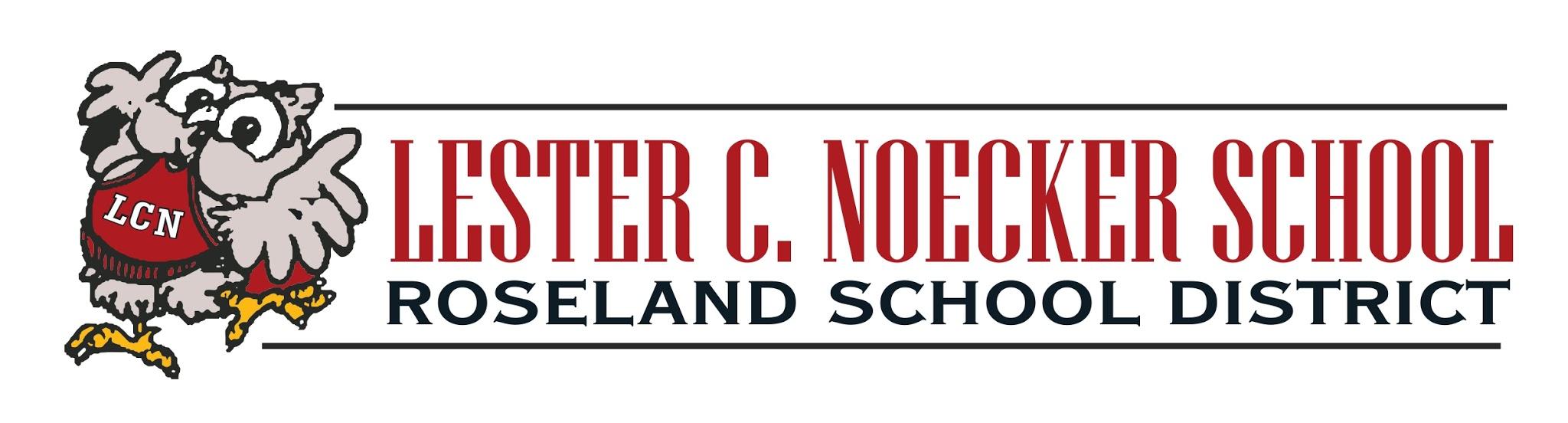 The Lester C. Noecker School identification process for the Grades 4-6 portion of our Gifted and Talented program; Grades 1-3 will continue to experience in-class enrichment on a scheduled basis.Previously, students in Grades 4-6 were identified for invitation to the program through test scores and teacher recommendations; the process has been further broken down to insure we capture every student who may be eligible for consideration. We have also expanded upon the recommendations to be more inclusive of traits of giftedness.Level One:The identification begins with a look at Potential and Performance. Potential is measured by the Insight Test of Cognitive Abilities. Students take this assessment in grades 2 and 5. Students who score an 80 or higher in the National Percentile Rank are captured for inclusion in level 1.Performance is measured by achievement on the PARCC Assessment; students take this assessment in grades 3, 4, 5, and 6. Students who score in the highest level (Exceeded Expectations) on the PARCC Assessment in either English Language Arts or Mathematics are captured for inclusion in level 1. When available (grades 5 and 6), two years of PARCC data are utilized.Students scoring in the top ~ 15% move on to Level Two. Level Two:Multiple recommendations for eligible students are collected and averaged in Level Two. The recommendation scales encompass the characteristics of learning, motivation, creativity, and leadership. Upon request, parents may also complete the recommendation scale which would then be averaged with all other recommendations.All the data, including prior performance in the program, is then considered for invitation to the program.Any parent may request that his/her child’s eligibility be calculated, as well as, complete the recommendation scale for consideration. However, please review the criteria for each grade level as per the GT Matrices in advance to determine if the student is eligible under Level One.Updated October 2017